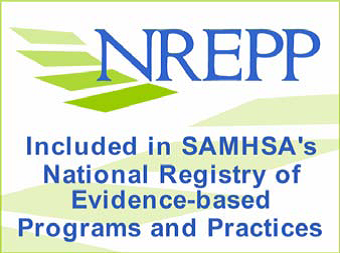 NURTURING PARENTING PROGRAMS®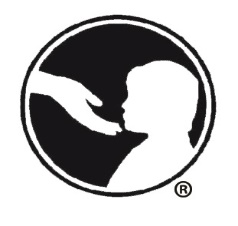    3 Day VIRTUAL Facilitator TrainingNovember 2 – 4, 2020Times: Mon – Wed. 9:00 a.m. to 4:00 p.m. Learn how to implement competency based Nurturing Parenting Programs® to meet the specific parenting needs of familieswithCarol Dolber McMurray, MSW, ACSWNationally Recognized Trainer/Consultant of Nurturing Parenting Programs®Cost: $325Your facilitator workbook for the training will be mailed to you prior to the date, but each participant will need to order their own Nurturing Program Activities manual for the Program they are planning to provide.  If you need help with ordering, call Carol.To Register, see the last page of brochure To accommodate questions, learning objectives, experiences in facilitation, and otherCurriculum activities, space is limited on this virtual platformThis training is approved for 1.9 CEUs, 19 contact hours by Virginia Commonwealth University The Nurturing Parenting Programs®The Nurturing Parenting Programs® are proven, evidenced based, family focused programs, recognized for their effectiveness in preventing and treating child abuse and neglect.  Dept. of Social Services, Day Care Facilities, Prevention Programs of Community Services’ Boards, women centers, parenting centers, and many other organizations committed to helping families and children, have utilized NPP as a primary parenting program to promote healthy family life and break the cycle of child maltreatment.Nurturing Parenting Programs®, work to address the specific needs of different populations, at different levels:Primary Prevention-Education              					SECONDARY Prevention-Intervention  Prenatal Families                                                                           			Nurturing Skills for Families ABC's for Parents & Their Children 5 to 8 				Nurturing Skills for Teen ParentsParents & Their Children with Special Needs & Health Challenges                         Nurturing America's Military FamiliesCommunity Based Education (CBE) in Nurturing Parenting 			Nurturing FathersCBE for Military Families 						Nurturing God's WayCBE - Alcohol & Kids Don't Mix 					Family Nurturing Camp CBE - Alcohol, Anger & Abuse CBE - Teen Pregnancy Prevention Developing Nurturing Skills (DNS): School-Based Program TERTIARY Prevention-Treatment					COMPREHENSIVEParents & Their Infants, Toddlers & Preschoolers - 16 Sessions		Teen Parents & Their ChildrenParents & Their School-Age Children 5-11 Years				Parents & Their Infants, Toddlers & PreschoolersYoung Parents & Their Families - 16 Sessions				Spanish Speaking Parents & Their Children Birth to 12 Parents & Adolescents						Spanish Speaking Parents & Their Children 4 to 12 YearsHmong Parents & AdolescentsFamilies in Substance Abuse Treatment & RecoveryIt's All About Being a TeenFor more information on programs, go to www.nurturingparenting.com to review which Program most meets your families’ needs or call the trainer Carol, prior to October 22nd to discuss.  In the 3 day training, participants will learn:The philosophy, values, goals, structure, and validation of the Nurturing Parenting Programs®.The 5 Parenting Constructs of abuse/neglect and how NPP works on: Re-Parenting in knowledge/ beliefs and skills, the impact of maltreatment on brain development, how to assess high risk parenting beliefs, how to gather process evaluation data as well as pre-post program evaluation data.  How to utilize competency- based parenting lessons and programs to meet individual parenting needs of families; How to Implement group and home- based Nurturing Parenting Programs® at the different prevention levels: primary, secondary, tertiary, and comprehensive; including hands-on practice activities in, use of program materials/ videos, assessment tools, family home practice assignments, icebreakers, family time.  This training works to simulate the format of what takes place in a Nurturing Parenting Program® class.How to administer and score online versions of the Adult-Adolescent Parenting Inventory (AAPI-2) and Nurturing Skills Competency Scale (NSCS) and how to best select the Nurturing Parenting Program® model for your organization. During this training, different Nurturing Parenting Program® Curricula will be discussed.  The Nurturing God’s Way Parenting Program for Christian Families®, the Nurturing Program for Parents & Their Children with Special Needs and Health Challenges, and Nurturing Father’s Program require separate specialized training.  Please go to the website www.nurturingparenting.com for information on these 3 different specialized trainings.  The review & purchase of the N.P.P. Curricula is ordered on the website through Family Development Resources, Inc. Questions about training content?  Contact Carol Dolber McMurray, MSW, ACSW at 804-673-7060 (w) or 804-402-1484 (c)About the Trainer:  Carol Dolber McMurray, MSW, ACSW, is a Nationally Recognized Trainer/ Consultant with the Nurturing Parenting Programs® and an active member & Coordinator of the Virginia and Extended Nurturing Network.   She has worked with and on behalf of children and families for over thirty-five years, particularly in the field of foster family care and adoption.  Carol has conducted Nurturing Parenting Program® Trainings for over twenty-five years, provided workshops on Nurturing Parenting, the Community Based NPP, facilitated Nurturing Skills groups with adolescents, utilized Nurturing Parenting in In-Home Services and Foster/Resource/Adoption training, and helped organizations in the implementation of Nurturing Parenting to meet their community needs.Carol serves as a Trainer and Life Book Consultant with Child & Family Development and Consultation Services (www.childfamilydevelopment.com) in Virginia.  In her work to promote a Nurturing family life and assist children and all their families affected by child maltreatment, she also provides workshops and seminars on Healthy Brain Development; Attachment, Trauma and Loss Issues; Communication and Problem-Solving; Facilitation/ Group and Family Dynamics; and Pre-Service and In-service Trainings with Foster/Resource/Adoptive Families.TO REGISTER, SEND IN COMPLETED FORM WITH PAYMENT OF $325/PERSONNo space in training is reserved until fee of $325 per person is received.To Pay by check, make Payable to: Child & Family Development and Consultation Services, 1508 Treboy Ct., Richmond, VA 23226.OR To Pay by credit card, send an email to: Dolber@msn.com       Carol will send an invoice through PayPal.   After payment & registration is received, an email confirmation will be sent. Name(s) _______________________________________________________________________________________________________________________________________________________Agency Name____________________________________________________________________Mailing address(es) of each registrant to receive copy of workbook for Training ___________________________________________________________________________________________________________________________________________________________________________Email address of each registrant_____________________________________________________ Phone no. PLEASE NOTE:   When paid spaces have filled, registration will be closed.  In addition, no  registrations will be taken after October 22, 2020 for the Nov. 2nd- 4th training.  All paid fees are                                                       transferable for a future NPP training when used within 6 months of Nov. 2nd date.  No refunds for cancellations. BE SURE TO REGISTER YOUR NAME, PHONE NO., MAILING & E-MAIL ADDRESSES.   You will receive instructions through your e-mail about the virtual entry for training as well as material to read before training begins.  Handouts will be sent PRIOR, so you can print them out to use during the training.  The Particular Nurturing Program you expect to deliver will need to be ordered prior to the training. Questions? Call Carol at 804-402-1484.